Questionnaire1 Basic information concerning mother2 Mothers health before and during present pregnancy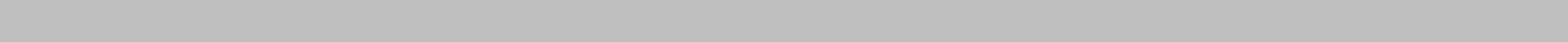 1.1 Mothers date of birth :1.2 Age:1.1 Mothers date of birth :1.2 Age:1.3 Hospital number :1.4 Birth number :1.4 Birth number :1.4 Birth number :1.5 Date of interview:1.6 Date of admission:1.6 Date of admission:1.6 Date of admission:1.7 Referred for delivery:YesYesYesYesYes1.8 If yes: Referred from:1.8 If yes: Referred from:1.8 If yes: Referred from:1 Home1 HomeNoNoNoNoNo2Regional hospital3District hospital4 other, specify:4 other, specify:1.9 Referred during labour:1 Admitted in labour1 Admitted in labour1 Admitted in labour1 Admitted in labour1.10 Reason for referral:1.10 Reason for referral:1.10 Reason for referral:1.9 Referred during labour:1 Admitted in labour1 Admitted in labour1 Admitted in labour1 Admitted in labour1.10 Reason for referral:1.10 Reason for referral:1.10 Reason for referral:2 Admitted before labour2 Admitted before labour2 Admitted before labour2 Admitted before labour1.11 Official date of discharge:1.11 Official date of discharge:1.12 Date of leaving hospital:1.12 Date of leaving hospital:1.12 Date of leaving hospital:1.12 Date of leaving hospital:1.11 Official date of discharge:1.11 Official date of discharge:1.12 Date of leaving hospital:1.12 Date of leaving hospital:1.12 Date of leaving hospital:1.12 Date of leaving hospital:1.13 Current residence1 Rural1 Rural1 Rural1 Rural1.14 Highest educational level:1.14 Highest educational level:1.14 Highest educational level:1.14 Highest educational level:1 None1 None2 Urban2 Urban2 Urban2 Urban2Primary (1-7)3 Semi urban3 Semi urban3 Semi urban3 Semi urban3 Secondary (8-11)3 Secondary (8-11)4Higher (12+)1.15 Current occupation:1 Housewife1 Housewife1 Housewife1 Housewife1.16 Current marital status:1.16 Current marital status:1.16 Current marital status:1.16 Current marital status:1 Married1 Married2 Farmer2 Farmer2 Farmer2 Farmer2Single3 Service3 Service3 Service3 Service3 Widowed3 Widowed4 Business4 Business4 Business4 Business4 Remarried4 Remarried5 Professional5 Professional5 Professional5 Professional5Divorced6 Student6 Student6 Student6 Student6 Polygamous family6 Polygamous family7 Other, specify:7 Other, specify:7 Other, specify:1.17 Mother's tribe:1 Chagga1 Chagga1 Chagga1 Chagga1 Chagga1.18 Religion:1.18 Religion:1.18 Religion:1 Catholic1 Catholic1 Catholic2 Pare2 Pare2 Pare2 Pare2 Pare2 Protestant2 Protestant2 Protestant3 Masai3 Masai3 Masai3 Masai3 Masai3 Muslim3 Muslim3 Muslim4 Other, specify:4 Other, specify:4 Other, specify:4 Others, specify:4 Others, specify:4 Others, specify:2.1 Body weight (kg)2.1 Body weight (kg)2.1 Body weight (kg)2.1 Body weight (kg)2.2 Body height (cm):2.2 Body height (cm):2.2 Body height (cm):2.2 Body height (cm):2.2 Body height (cm):2.1 Body weight (kg)2.1 Body weight (kg)2.1 Body weight (kg)2.1 Body weight (kg)2.2 Body height (cm):2.2 Body height (cm):2.2 Body height (cm):2.2 Body height (cm):2.2 Body height (cm):(At 1st ANC visit)(At 1st ANC visit)(At 1st ANC visit)(At 1st ANC visit)(At 1st ANC visit)(At 1st ANC visit)(At 1st ANC visit)(At 1st ANC visit)2.3 Serious diseases2.3 Serious diseases2.3 Serious diseases2.3 Serious diseases1 Diabetes1 Diabetes66AnaemiaAnaemiaAnaemia11Tuberculosis2222Hypertension77Gynaecological diseaseGynaecological diseaseGynaecological diseaseGynaecological diseaseGynaecological diseaseGynaecological disease12Sickle cell3333Heart diseases88Liver diseaseLiver diseaseLiver disease13Others, specify:4444Epilepsy99Kidney diseaseKidney diseaseKidney disease4444Epilepsy99Kidney diseaseKidney diseaseKidney disease5555Malaria10 Lung disease10 Lung disease10 Lung disease10 Lung disease10 Lung disease5555Malaria10 Lung disease10 Lung disease10 Lung disease10 Lung disease10 Lung disease2.4 Have you ever practised family planning:2.4 Have you ever practised family planning:2.4 Have you ever practised family planning:2.4 Have you ever practised family planning:2.4 Have you ever practised family planning:2.4 Have you ever practised family planning:2.4 Have you ever practised family planning:2.4 Have you ever practised family planning:2.4 Have you ever practised family planning:1 Yes1 Yes1 Yes2 No2 No2 No2.5 Antenatal care in this pregnancy:2.5 Antenatal care in this pregnancy:2.5 Antenatal care in this pregnancy:2.5 Antenatal care in this pregnancy:2.5 Antenatal care in this pregnancy:2.5 Antenatal care in this pregnancy:2.5 Antenatal care in this pregnancy:2.5 Antenatal care in this pregnancy:2.5 Antenatal care in this pregnancy:1 Yes1 Yes1 YesIf yes: First medical appointment date:If yes: First medical appointment date:If yes: First medical appointment date:If yes: First medical appointment date:If yes: First medical appointment date:If yes: First medical appointment date:If yes: First medical appointment date:If yes: First medical appointment date:If yes: First medical appointment date:If yes: First medical appointment date:2 No2 No2 No2 No2 No2 No2.6 Number of visits:2.6 Number of visits:2.6 Number of visits:2.6 Number of visits:If date unknown, estimateIf date unknown, estimateIf date unknown, estimateIf date unknown, estimateIf date unknown, estimateIf date unknown, estimateIf date unknown, estimateIf date unknown, estimate1 0-12 weeks1 0-12 weeks2.6 Number of visits:2.6 Number of visits:2.6 Number of visits:2.6 Number of visits:If date unknown, estimateIf date unknown, estimateIf date unknown, estimateIf date unknown, estimateIf date unknown, estimateIf date unknown, estimateIf date unknown, estimateIf date unknown, estimate1 0-12 weeks1 0-12 weeksfirst appointment:first appointment:first appointment:first appointment:first appointment:2 13-20 week2 13-20 weekfirst appointment:first appointment:first appointment:first appointment:first appointment:2 13-20 week2 13-20 week3 21-30 week3 21-30 week4 After 31 week4 After 31 week2.7 L.M.P2.7 L.M.PUltrasoundUltrasoundUltrasound11YesYesYesE.D.DE.D.DE.D.D2 No2 No2 No2 No2 No2 No2 No2 No2 No2 No2.8 Do you smoke2.8 Do you smoke2.8 Do you smoke2.8 Do you smokeYesYesYesYesIf yes, how manyIf yes, how manyIf yes, how many2.8 Do you smoke2.8 Do you smoke2.8 Do you smoke2.8 Do you smokeYesYesYesYesIf yes, how manyIf yes, how manyIf yes, how manyNoNoNoNocigarettes per day:cigarettes per day:cigarettes per day:cigarettes per day:cigarettes per day:NoNoNoNocigarettes per day:cigarettes per day:cigarettes per day:cigarettes per day:cigarettes per day:2.9 Do you drink alcoholic2.9 Do you drink alcoholic2.9 Do you drink alcoholic2.9 Do you drink alcoholic1 Yes1 YesIf yes:If yes:If yes:11Every dayEvery dayEvery dayeverageseverageseverageseverages2 No2 No2 More than once a week2 More than once a week2 More than once a week2 More than once a week2 More than once a week2 More than once a week2 More than once a week2 More than once a week3 Once a week3 Once a week3 Once a week3 Once a week3 Once a week44OccasionallyOccasionallyOccasionally2.10 Diseases and2.10 Diseases and2.10 Diseases and2.10 Diseases and1 Yes (Specify below)1 Yes (Specify below)1 Yes (Specify below)1 Yes (Specify below)1 Yes (Specify below)mplications duringmplications duringmplications duringmplications during2 No2 Nopresent pregnancy,present pregnancy,present pregnancy,present pregnancy,including accidents:including accidents:including accidents:including accidents:1 Gestational diabetes1 Gestational diabetes1 Gestational diabetes1 Gestational diabetes1 Gestational diabetes77EpilepsyEpilepsyEpilepsy14Gynaecological2 Diabetes2 Diabetes8 Bleeding8 Bleeding8 Bleeding8 Bleeding8 Bleeding15 Thromboembolic15 Thromboembolic3 Hypertension3 Hypertension9 Anaemia9 Anaemia9 Anaemia9 Anaemia9 Anaemia16 Heart disease16 Heart disease4444Preeclampsia, mildPreeclampsia, mildPreeclampsia, mildPreeclampsia, mild10 Hyperemesis10 Hyperemesis10 Hyperemesis10 Hyperemesis10 Hyperemesis17Tuberculosis5555Preeclampsia, severePreeclampsia, severePreeclampsia, severePreeclampsia, severe11 Malaria11 Malaria11 Malaria11 Malaria11 Malaria18Lung disease6666Eclampsia12 Jaundice12 Jaundice12 Jaundice12 Jaundice12 Jaundice19Infections13 Schistosomiasis13 Schistosomiasis13 Schistosomiasis13 Schistosomiasis13 Schistosomiasis20Others, specify:3.1At birthAt birth1SingletonSingletonSingletonSingletonIf multiple, add3.2 Complications3.2 Complications3.2 Complications1 PROM1 PROM1 PROM3.1At birthAt birth1SingletonSingletonSingletonSingletonIf multiple, add3.2 Complications3.2 Complications3.2 Complications1 PROM1 PROM1 PROM2Multiple birthMultiple birthMultiple birthMultiple birthno. of children:no. of children:no. of children:during delivery:during delivery:during delivery:2 Bleeding > 500ml2 Bleeding > 500ml2 Bleeding > 500ml2 Bleeding > 500ml3 3-4 degree tear3 3-4 degree tear3 3-4 degree tear3.3 Blood loss (ml)3.3 Blood loss (ml)3.3 Blood loss (ml)3.4 Induction of3.4 Induction of3.4 Induction of3.4 Induction of3.4 Induction of3.4 Induction of1 Yes1 Yes4 Abruption placenta4 Abruption placenta4 Abruption placenta3.3 Blood loss (ml)3.3 Blood loss (ml)3.3 Blood loss (ml)3.4 Induction of3.4 Induction of3.4 Induction of3.4 Induction of3.4 Induction of3.4 Induction of1 Yes1 Yes4 Abruption placenta4 Abruption placenta4 Abruption placentalabourlabourlabour2 No2 No5 Placenta Previa5 Placenta Previa5 Placenta Previalabourlabourlabour2 No2 No5 Placenta Previa5 Placenta Previa5 Placenta Previa6 Other complications6 Other complications6 Other complications3.5Gestational age at birthGestational age at birthGestational age at birthGestational age at birth3.6 Mother's health after3.6 Mother's health after3.6 Mother's health after3.6 Mother's health after3.6 Mother's health after3.6 Mother's health after3.6 Mother's health after3.6 Mother's health after1 Good3.5Gestational age at birthGestational age at birthGestational age at birthGestational age at birth3.6 Mother's health after3.6 Mother's health after3.6 Mother's health after3.6 Mother's health after3.6 Mother's health after3.6 Mother's health after3.6 Mother's health after3.6 Mother's health after1 Goodclinical estimateclinical estimateclinical estimatedeliverydeliverydelivery2 Fairclinical estimateclinical estimateclinical estimatedeliverydeliverydelivery2 Fair3 Bad4 Maternal death4 Maternal death4 Maternal death4 Maternal death4 Maternal death4 Status of the child4 Status of the child4 Status of the child4.1Date of delivery:4.2 Birth weight (gram)4.2 Birth weight (gram)4.2 Birth weight (gram)4.2 Birth weight (gram)4.1Date of delivery:4.2 Birth weight (gram)4.2 Birth weight (gram)4.2 Birth weight (gram)4.2 Birth weight (gram)4.3Length (cm)4.4 Head circumference:4.4 Head circumference:4.4 Head circumference:4.4 Head circumference:4.3Length (cm)4.4 Head circumference:4.4 Head circumference:4.4 Head circumference:4.4 Head circumference:4.3Length (cm)4.4 Head circumference:4.4 Head circumference:4.4 Head circumference:4.4 Head circumference:4.5Presentation1CephalicCephalicCephalic4.6 Status4.6 Status1 Live born2BreechBreechBreech2 Live born transferred to Paediatric dept.2 Live born transferred to Paediatric dept.2 Live born transferred to Paediatric dept.2 Live born transferred to Paediatric dept.3TransverseTransverseTransverse3 StillbornCause3TransverseTransverseTransverse3 StillbornCause4 Other4 Other4 Other4 Other4 Neonatal death4 Neonatal deathdeath4.7If stillborn:1Dead before labourDead before labourDead before labourIf stillborn also:If stillborn also:If stillborn also:1 Dead before admission1 Dead before admission1 Dead before admission2 Dead during labour2 Dead during labour2 Dead during labour2 Dead during labour2 Dead after admission2 Dead after admission2 Dead after admission3 Unknown, unspec3 Unknown, unspec3 Unknown, unspec3 Unknown, unspecAndAnd1 Fresh2 Macerated2 Macerated4.8 Apgar4.8 Apgar1 min5 min10 min4.8 Apgar4.8 Apgar1 min5 min10 minscorescorescorescore4.9Mode of delivery:1SpontaneousSpontaneousSpontaneous4 CS elective4 CS elective4 CS electiveIndication whenIndication whenPrimary:2 Vacuum, vaginal2 Vacuum, vaginal2 Vacuum, vaginal2 Vacuum, vaginal5 CS others5 CS others5 CS othersCaesarean sectionCaesarean section3Forceps, vaginalForceps, vaginalForceps, vaginal6 Assisted breech6 Assisted breech6 Assisted breechSecondary:7 Destructive operative7 Destructive operative7 Destructive operative7 Destructive operative4.10 Does the child have4.10 Does the child have4.10 Does the child have1 Birth defects1 Birth defects4.10 Does the child have4.10 Does the child have4.10 Does the child have1 Birth defects1 Birth defectsany of these conditions?any of these conditions?any of these conditions?2 Injuries2 Injuries3 Diseases3 Diseases4 HIV Positive4 HIV Positive